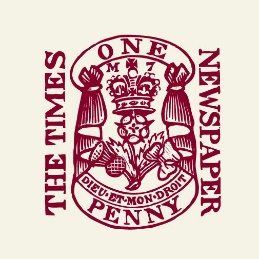 LETTERS TO THE EDITORImpact of impending cut in universal creditWednesday October 14 2020, 12.01am, The TimesSir, Portraying how to manage coronavirus as a balance between health and the economy is disingenuous (“Troubling Stand-Off”, leading article, and reports, Oct 13). As a doctors we are taught that every social change has health implications with poverty and unemployment being among the most devastating, affecting not just mental wellbeing but physical health as well. Any policy to slow the transmission of Covid-19 causes, as an inevitable consequence, an increase in poverty and unemployment.
Anthony Cohn
Consultant paediatrician, London NW4